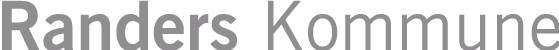 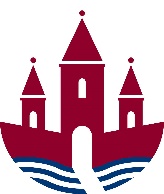 Ordstyrer: BenteReferent: BeritReferat fra bestyrelsesmøde mandag den 7. november 2022 kl. 17-19Mødet afholdes i pavillion Minimax, Rindsvej 2, 8920 Randers NV.Forplejning: Der serveres en salat, kaffe, the og vand.Bente og TheaTilstede: Morten, Ernst, Thea, Simone, Pernille, BenteAfbud: Gry, Pia, Frederikke, Børge, Sabine Dagtilbud MidtRindsvej 28920 Randers NVTelefon  30 71 51 42www.dagtilbudmidt.randers.dkPunkt nr.Punktets indholdDrøftelse, orienteringeller beslutning1Referat fra sidst.Orientering2 Tema om digital dannelse jf årshjul.Udsættes til 20233Oplæg ved motorikpædagog Susanne Kristensen omkring hendes arbejdsopgaver i Dagtilbud Midt.Orientering4Nyt fra seneste dagtilbudsrådsmøde den 28.09.22.Thea og Ernst.Orientering5Økonomi – forbrugsrapportAnsættelser 2023 – minimumsnormering.Energibesparelse i vores inst.Medarbejderrepræsentanter i bestyrelsen.Orientering6Kort orientering om byggesager/flytningMinimax GrønnegadeLervangenOrientering7EventueltNæste bestyrelsesmøde:7. februar 2023 i Vuggestuen Grønnegade, Grønnegade 2, 8900 Randers C